АДМИНИСТРАЦИЯ ПОГРАНИЧНОГО МУНИЦИПАЛЬНОГО ОКРУГАОТДЕЛ ОБРАЗОВАНИЯПРИКАЗп. Пограничный18 января 2022 года                                                                                                   № 08    О проведении мониторинга качества дошкольного образования                              в образовательных организациях, реализующих программы дошкольного образования  в Пограничном муниципальном округе в 2022 году В соответствии с Федеральным законом от 29 декабря 2012 года № 273-ФЗ                    «Об образовании в Российской Федерации», Правилами осуществления мониторинга системы образования, утвержденными постановлением Правительства Российской Федерации от 05 августа 2013 года № 662, письмом Управления оценки качества образования и контроля (надзора) за деятельностью органов государственной власти субъектов Российской Федерации Федеральной службы по надзору в сфере образования и науки от 18 июня 2021 года № 08-111 «О проведении мероприятий     по мониторингу качества дошкольного образования в 2021 году»    ПРИКАЗЫВАЮ:Организовать и провести мониторинг качества дошкольного образования           в образовательных организациях, реализующих программы дошкольного образования в Пограничном муниципальном округе (далее-МКДО). Назначить муниципальным координатором по проведению МКДО О.Н. Азевич - ведущего специалиста I разряда по дошкольным учреждениям отдела образования Администрации Пограничного муниципального округа. 3. Муниципальному координатору:3.1. Организовать проведение МКДО в Пограничном муниципальном округе           в период с 01 февраля до 20 мая 2022 года.3.2. Обеспечить проведение информационно - разъяснительной работы о целях МКДО в дошкольных образовательных организациях. 3.3. Разместить на сайте отдела образования Администрации Пограничного муниципального округа материалы по МКДО. 4. Руководителям образовательных организаций:4.1. Создать условия для подготовки и проведения МКДО.4.2. В срок до 01 февраля 2022 года назначить координатора в ДОО МКДО.4.3. В срок до 01 февраля 2022 года сформировать рабочие группы для проведения МКДО.4.3. В срок до 01 февраля 2022 года разработать и утвердить планы-графики проведения МКДО. 4.4. Обеспечить выполнение мероприятий по МКДО.5. Контроль за исполнением настоящего приказа оставляю за собой.Начальник отдела образования                                                                                                        Н.Г. ПанковаО.Н. Азевич                                                                                                                       21- 6- 61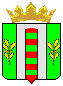 